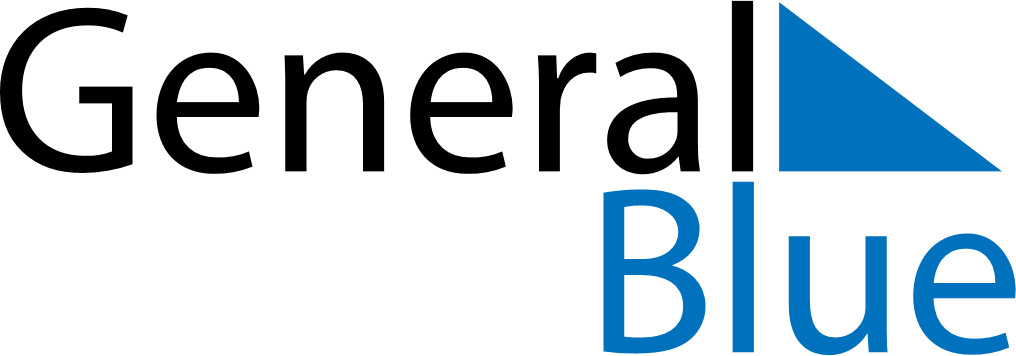 November 2024November 2024November 2024November 2024November 2024November 2024Avram Iancu, Alba County, RomaniaAvram Iancu, Alba County, RomaniaAvram Iancu, Alba County, RomaniaAvram Iancu, Alba County, RomaniaAvram Iancu, Alba County, RomaniaAvram Iancu, Alba County, RomaniaSunday Monday Tuesday Wednesday Thursday Friday Saturday 1 2 Sunrise: 7:10 AM Sunset: 5:14 PM Daylight: 10 hours and 4 minutes. Sunrise: 7:11 AM Sunset: 5:13 PM Daylight: 10 hours and 1 minute. 3 4 5 6 7 8 9 Sunrise: 7:13 AM Sunset: 5:11 PM Daylight: 9 hours and 58 minutes. Sunrise: 7:14 AM Sunset: 5:10 PM Daylight: 9 hours and 55 minutes. Sunrise: 7:16 AM Sunset: 5:08 PM Daylight: 9 hours and 52 minutes. Sunrise: 7:17 AM Sunset: 5:07 PM Daylight: 9 hours and 49 minutes. Sunrise: 7:18 AM Sunset: 5:06 PM Daylight: 9 hours and 47 minutes. Sunrise: 7:20 AM Sunset: 5:04 PM Daylight: 9 hours and 44 minutes. Sunrise: 7:21 AM Sunset: 5:03 PM Daylight: 9 hours and 41 minutes. 10 11 12 13 14 15 16 Sunrise: 7:23 AM Sunset: 5:02 PM Daylight: 9 hours and 38 minutes. Sunrise: 7:24 AM Sunset: 5:00 PM Daylight: 9 hours and 36 minutes. Sunrise: 7:26 AM Sunset: 4:59 PM Daylight: 9 hours and 33 minutes. Sunrise: 7:27 AM Sunset: 4:58 PM Daylight: 9 hours and 30 minutes. Sunrise: 7:29 AM Sunset: 4:57 PM Daylight: 9 hours and 28 minutes. Sunrise: 7:30 AM Sunset: 4:56 PM Daylight: 9 hours and 25 minutes. Sunrise: 7:31 AM Sunset: 4:55 PM Daylight: 9 hours and 23 minutes. 17 18 19 20 21 22 23 Sunrise: 7:33 AM Sunset: 4:54 PM Daylight: 9 hours and 20 minutes. Sunrise: 7:34 AM Sunset: 4:53 PM Daylight: 9 hours and 18 minutes. Sunrise: 7:36 AM Sunset: 4:52 PM Daylight: 9 hours and 16 minutes. Sunrise: 7:37 AM Sunset: 4:51 PM Daylight: 9 hours and 13 minutes. Sunrise: 7:38 AM Sunset: 4:50 PM Daylight: 9 hours and 11 minutes. Sunrise: 7:40 AM Sunset: 4:49 PM Daylight: 9 hours and 9 minutes. Sunrise: 7:41 AM Sunset: 4:48 PM Daylight: 9 hours and 7 minutes. 24 25 26 27 28 29 30 Sunrise: 7:42 AM Sunset: 4:48 PM Daylight: 9 hours and 5 minutes. Sunrise: 7:44 AM Sunset: 4:47 PM Daylight: 9 hours and 3 minutes. Sunrise: 7:45 AM Sunset: 4:46 PM Daylight: 9 hours and 1 minute. Sunrise: 7:46 AM Sunset: 4:46 PM Daylight: 8 hours and 59 minutes. Sunrise: 7:48 AM Sunset: 4:45 PM Daylight: 8 hours and 57 minutes. Sunrise: 7:49 AM Sunset: 4:45 PM Daylight: 8 hours and 55 minutes. Sunrise: 7:50 AM Sunset: 4:44 PM Daylight: 8 hours and 54 minutes. 